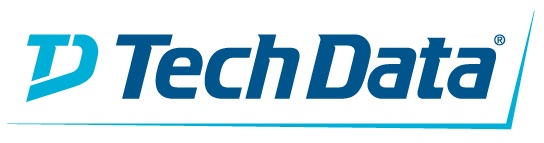 Tech Data renforce son offre IoT en Europe en formant un partenariat avec IQRFCe partenariat fera évoluer l'écosystème IoT de Tech Data et aidera ses partenaires à améliorer les résultats grâce à des solutions IoT. BARCELONE, Espagne. (26 février 2018) – Tech Data (Nasdaq : TECD) vient d'annoncer la signature d'un partenariat stratégique avec IQRF Alliance. Tech Data est le premier partenaire distributeur grossiste à rejoindre IQRF, cette organisation regroupe des entreprises et des acteurs institutionnels développant un écosystème d'appareils interopérables et de passerelles, de logiciels, de solutions Cloud, d'applications mobiles et de solutions permettant d'assurer la réalisation concrète des projets Internet des objets.Craig Smith, directeur de la division Solutions et services IoT et d'analyse de Tech Data Europe, explique : « Notre partenariat avec IQRF Alliance nous donne accès à de nombreux nouveaux partenaires et fournisseurs d'implémentations de services IoT actifs actuellement, afin de faire évoluer notre écosystème IoT et d'offrir un portefeuille plus étendu à nos partenaires. Ce contrat s'inscrit dans la stratégie de mise en place de solutions hors pair de Tech Data, afin de répondre à la demande des entreprises qui intègrent les technologies de demain dans leur modèle d'activité. »Simon Chudoba, PDG d'IQRF Alliance, abonde dans ce sens : « L'inclusion de Tech Data, notre premier partenaire distributeur grossiste dans IQRF Alliance ouvre d'excellentes opportunités, aussi bien pour les membres actifs, que pour Tech Data. Il s'agit d'une situation gagnant-gagnant pour tous qui nous permettra d'étendre mutuellement nos réseaux commerciaux. IQRF Alliance accompagne ses membres au moyen d'une plate-forme de communication efficace, des normes d'interopérabilité d'IQRF et de supports promotionnels, afin de rendre non seulement les appareils interopérables, mais de réduire les coûts et améliorer les ventes. »En tant que partenaire, Tech Data participera aux réunions de l'IQRF, ce qui inclut le Symposium 2018 de l'IQRF en tant que sponsor Platine. Ce partenariat avec IQRF s'inscrit dans la stratégie de Tech Data qui est de mettre en place des solutions IoT innovantes pour l'ensemble des pays européens où cette société est implantée.Pour plus d'informations, envoyez un e-mail à iot@techdata.eu et consultez le site du Symposium 2018 de l'IQRF pour voir les produits et les solutions provenant des membres de l'IQRF Alliance distribués par Tech Data.À propos d'IQRF AllianceIQRF Alliance est une communauté internationale de développeurs, de fabricants, d’intégrateurs de systèmes, d’universités, de centres de recherche et d’innovation et de professionnels utilisant la technologie sans fil IQRF. Les membres d'IQRF Alliance se sont associés pour rendre les appareils interopérables, réduire les coûts et améliorer le chiffre d'affaires. À propos de Tech DataTech Data : Connecting the World with the Power of Technology Notre portefeuille complet de produits, services et solutions, riche en compétences, expertise et technologies de nouvelle génération donne à nos partenaires les moyens de commercialiser les produits et les solutions indispensables pour se connecter, se développer et avancer. Tech Data est classé No. 107 par Fortune 500® et compte parmi les entreprises « World’s Most Admired Companies » de Fortune depuis neuf ans de suite. Pour plus d'informations, consultez www.techdata.com ou suivez-nous sur Twitter, LinkedIn et Facebook.Contacts presse
George Troughton Responsable communications, Europe Tech Data Corporation Portable : 0034 615 841 745 Téléphone : 0034 93 297 0222 George.troughton@techdata.euEllis Reid	OneChocolate pour les solutions Tech Data à valeur ajoutée 
+44 (0) 207 437 0227
TechDataEmea@onechocolatecomms.co.uk###